El contenido de esta ficha solo tiene carácter informativo para intentar ayudar al futuro estudiante de intercambio internacional. No tiene validez oficial. Si detecta algún error en la información o desea realizar alguna sugerencia puede hacerlo a través del siguiente E-mail: mne@uc3m.es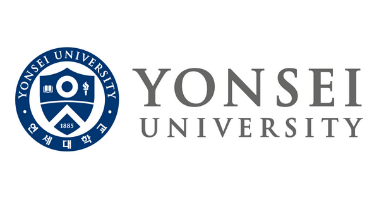 YONSEI UNIVERSITY Seúl, Corea del Sur   Última actualización: Abril 2023RESUMENLa Universidad de Yonsei es la primera universidad privada de Corea fundada en 1957, aunque su origen se remonta a un hospital de misioneros del año 1885. Situada en Seúl y Sinchon, está considerada una de las tres mejores universidades de Corea según varios rankings internacionales. Actualmente tiene más de 26.000 estudiantes de grado y más de 11.000 de posgrado.  WEBhttps://www.yonsei.ac.kr/en_sc/index.jsp INFORMACIÓN PARA ALUMNOS INTERNACIONALEShttps://oia.yonsei.ac.kr/ ÁREAS CON CONVENIOConsulta las bases de la Convocatoria MNE de cada año en la página de movilidad en tu Secretaría Virtual.COORDINADORES ACADÉMICOSConsulta las bases de la Convocatoria MNE de cada año en la página de movilidad en tu Secretaría Virtual.IDIOMA DE LOS CURSOSCoreano e inglés. Consulta las bases de la Convocatoria MNE de cada año en la página de movilidad en tu Secretaría Virtual.DEADLINESEl estudiante debe tener en cuenta que resulta de vital importancia respetar el proceso establecido por la universidad de destino para el envío de toda la documentación necesaria. Primer semestre: 1 de marzo – 30 de abrilSegundo semestre: 1 de septiembre - 31 de octubreEstas fechas límite suelen cambiar cada curso académico por lo que se recomienda al alumno consultar las fechas límite concretas para el presente curso académico en la página web de la universidad:http://oia.yonsei.ac.kr/intstd/exApp.asp CALENDARIO ACADÉMICOPrimer semestre: octubre - febreroSegundo semestre: marzo – juniohttps://oia.yonsei.ac.kr/3campus/full.asp  INFORMACIÓN ACADÉMICALa universidad ofrece un número limitado de asignaturas en inglés. Antes de solicitar la universidad se recomienda consultar la oferta de asignaturas impartidas en inglés a través del link, siguiendo las instrucciones indicadas y de la información disponible en la hoja informativa de la universidad: https://portal.yonsei.ac.kr/main/indexe.jspLos cursos en inglés se seleccionan marcando la casilla "English Course Only."N.º de créditos recomendados por semestre para los estudiantes de intercambio: de 12 a 20 créditos (una asignatura semestral suele ser de 3 créditos. El número de créditos normalmente indica las horas de clase por semana). La asistencia a clase es obligatoria.ALOJAMIENTO Y COSTE DE VIDALa universidad cuenta con una residencia para estudiantes internacionales. Más información:https://oia.yonsei.ac.kr/campus/preHousing.asp SEGURO MÉDICOLos estudiantes están obligados a contratar un seguro médico. Más información:https://oia.yonsei.ac.kr/campus/ins2.asp RECOMENDACIONES DE VIAJEAconsejamos encarecidamente a los estudiantes consultar las recomendaciones de viaje que ofrece el Ministerio de Asuntos Exteriores y Cooperación, así como los requisitos de viaje (visado):https://www.exteriores.gob.es/Embajadas/seul/es/ViajarA/Paginas/Recomendaciones-de-viaje.aspx Se recomienda al alumno darse de alta en el registro de matrícula de la Embajada española en destino.Enlaces de interés:http://www.studyinkorea.go.kr   (The Guidebook for Foreign Students)   http://www.visitkorea.or.kr  http://niied.go.kr 